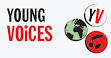  Wednesday 24th, January As our big day will soon be here, I wish to advise all those concerned of the arrangements for the day.NOTE: Children who have not ordered or paid for a Young Voices T shirt through school (£3) must wear a white T shirt.  11.30 am:   Children will have an early lunch in the school hall. It is recommended that all pupils have a school dinner supplied by the school’s dinner service (at a cost of £2.15 unless your child is registered for free school meals); this will allow the option of a hot meal on the day. This is personal choice and is merely a suggestion, a packed lunch can be eaten if preferred.Children may bring drinks and snacks for during the event, however a packed lunch will be provided by school for dinner in the evening. Merchandise will be on sale and children may bring money, though children will be responsible for it themselves and it is really not a necessity.To those parents who have sent in payments, thank you. If you have not collected your audience tickets already, they are in the office waiting to be collected.Should you have outstanding payments for any of the following, please ensure the money is received at school by Monday.Your child’s place on the coach - £4.00 per child Additional seats for adults that have been booked on the coach - £5.00 per seatT shirt for your child with a wrist band and torch - £3.00   (these items will be supplied to the children on the day of the trip in school to ensure they have them for the arena).Please note that all the above have been subsidised and the children will have their evening meal provided by school free of charge.  We have worked extremely hard to ensure the cost is as low as possible for parents and do need all due payments to be made.Time Schedule11.50am: Parents who have booked and paid for a seat on the coach are to meet at the front school gate.  A member of staff will meet parents and ensure everyone boards the coach safely.  12 noon: Pupils will board the coach. Pupils will not be seated with parents and will be the responsibility of school staff on board.  It is most important that parents remain seated and allow staff to supervise the children.  It is on this understanding that seats have been offered to parents. 1:30: The coach will arrive in Manchester, at the arena.  Pupils will disembark and will be led into the arena by staff.Parents will disembark after the children have gone. Parents will have free time in Manchester until they are allowed to enter the arena for the evening performance.                    PLEASE NOTE: After a full afternoon of rehearsals, your child will be filled with excitement for the evening performance. You'll need to arrive as early as possible not only so that you can spend some time waving at your child and spotting them in the choir, but also because all arenas have strict security in place that result in longer queues as we get closer to the concert start time (note – No rucksacks allowed, small handbag size only). The concert will start at 19:00 (7pm) regardless of queues.18:00 - start arriving
19:00 - concert begins
21:00 - concert concludes21:15 – Concert ends. (The arena will take some time to empty due to the number of people).Children will be led from the arena to the coach park by school staff. Parents will leave the arena and meet school staff at the coach (Parents who travelled on the coach may get onto the coach if they arrive before staff and children). Any parents who want to collect children from the arena must agree this in person beforehand with Mrs Brown to arrange exchange of child/children. Children can only be collected from the designated school’s collection point at the arena.These are rough timings so if we start late or run over – please understand that sometimes these things happen. Parents not coming to Manchester should expect to meet us at school at approximately 10.30pm, messages will be posted on Twitter relating to time changes.GET THE NEW YV APP to see where your child is seated and to get updates throughout the day
Go to the app store and type in “Young Voices” in the search bar - this will take you to the  new YV App. Parents will need the parent code PAR49113 Getting to the arena by car   - Important AnnouncementAs part of the ongoing redevelopment and upgrade of the Metrolink service, a series of works is being carried out around Victoria Station and throughout Manchester City Centre. For further information please visit the Transport For Greater Manchester website or Metrolink's Transformation Information.Please note, the Victoria Station approach (running from Corporation Street down Hunts Bank) is a bus lane only. This new route is enforced by cameras and subsequent fines. The road in the opposite direction (from Great Ducie Street up Hunts Bank) will remain open for car access.For the latest news and information regarding planned roadworks in the North West, please visit the Highways Agency website or call 08457 50 40 30.